Опросный лист для плунжерного / поршневого насоса 
/ Questionnaire for plunger pump.Приложению №1 /  Appendix №1
  Указать схему установки насоса и внести требуемые данные 
   / Specify the pump installation scheme and required data:Опросный лист на насосный агрегат/ Datasheet for pumpОпросный лист на насосный агрегат/ Datasheet for pumpОпросный лист на насосный агрегат/ Datasheet for pumpОпросный лист на насосный агрегат/ Datasheet for pumpОпросный лист на насосный агрегат/ Datasheet for pumpОпросный лист на насосный агрегат/ Datasheet for pumpОпросный лист на насосный агрегат/ Datasheet for pumpОпросный лист на насосный агрегат/ Datasheet for pumpОпросный лист на насосный агрегат/ Datasheet for pumpОпросный лист на насосный агрегат/ Datasheet for pumpОпросный лист на насосный агрегат/ Datasheet for pumpОпросный лист на насосный агрегат/ Datasheet for pump Конечный Заказчик / End user Конечный Заказчик / End user Объект / Site Объект / Site Назначение насоса / Service Назначение насоса / Service Номер позиции / Item № Номер позиции / Item № Контактное лицо(ФИО) / Contact person Контактное лицо(ФИО) / Contact person Контактные данные / Contact data Контактные данные / Contact data1.1 Производительность насосного агрегата (подача, м3/ч)      / Capacity of pump (flow, m3/h)1.1 Производительность насосного агрегата (подача, м3/ч)      / Capacity of pump (flow, m3/h)1.2  Минимальная производительность насосного 
        агрегата (подача, м3/ч)      / Minimal capacity (flow, m3/h)1.2  Минимальная производительность насосного 
        агрегата (подача, м3/ч)      / Minimal capacity (flow, m3/h)1.3 Максимальная производительность насосного 
        агрегата (подача, м3/ч)      / Maximum capacity (flow, m3/h)1.3 Максимальная производительность насосного 
        агрегата (подача, м3/ч)      / Maximum capacity (flow, m3/h)1.3 Давление на всасывании, МПа (изб.)      /Suction pressure, Mpa (g.)1.3 Давление на всасывании, МПа (изб.)      /Suction pressure, Mpa (g.)1.4 Давление на выходе из насоса, Мпа (изб.)         /Pump outlet pressure, Mpa (g.) 1.4 Давление на выходе из насоса, Мпа (изб.)         /Pump outlet pressure, Mpa (g.) 1.5 Кавитационный запас установки, м      /NPSHa, m1.5 Кавитационный запас установки, м      /NPSHa, m1.6 Номер схемы установки согласно Приложению №1
  /Scheme number of pump installation according to Appendix №11.6 Номер схемы установки согласно Приложению №1
  /Scheme number of pump installation according to Appendix №1№1№2№2№3№3№4№4№4№5№61.6 Номер схемы установки согласно Приложению №1
  /Scheme number of pump installation according to Appendix №11.6 Номер схемы установки согласно Приложению №1
  /Scheme number of pump installation according to Appendix №11.7 Способ регулирования подачи насоса       /Capacity adjusting method of pump1.7 Способ регулирования подачи насоса       /Capacity adjusting method of pumpЧастотный регулируемый преобразователь/ Variable frequency converterЧастотный регулируемый преобразователь/ Variable frequency converterЧастотный регулируемый преобразователь/ Variable frequency converterЧастотный регулируемый преобразователь/ Variable frequency converterЧастотный регулируемый преобразователь/ Variable frequency converterЧастотный регулируемый преобразователь/ Variable frequency converterДругое/OtherДругое/OtherДругое/OtherДругое/Other1.7 Способ регулирования подачи насоса       /Capacity adjusting method of pump1.7 Способ регулирования подачи насоса       /Capacity adjusting method of pump1.8 Количество насосных агрегатов, шт. в т.ч.:- рабочих- резервных      /Number of pumps, pcs, incl.:-operating,-stand-by1.8 Количество насосных агрегатов, шт. в т.ч.:- рабочих- резервных      /Number of pumps, pcs, incl.:-operating,-stand-by1.9 Режим работы насоса (непрерывный или периодический)
 / Operating mode (continuous or periodical)1.9 Режим работы насоса (непрерывный или периодический)
 / Operating mode (continuous or periodical)2 Рабочая жидкость и ее свойства / Operating liquid and its properties2 Рабочая жидкость и ее свойства / Operating liquid and its properties2 Рабочая жидкость и ее свойства / Operating liquid and its properties2 Рабочая жидкость и ее свойства / Operating liquid and its properties2 Рабочая жидкость и ее свойства / Operating liquid and its properties2 Рабочая жидкость и ее свойства / Operating liquid and its properties2 Рабочая жидкость и ее свойства / Operating liquid and its properties2 Рабочая жидкость и ее свойства / Operating liquid and its properties2 Рабочая жидкость и ее свойства / Operating liquid and its properties2 Рабочая жидкость и ее свойства / Operating liquid and its properties2 Рабочая жидкость и ее свойства / Operating liquid and its properties2 Рабочая жидкость и ее свойства / Operating liquid and its properties2.1 Наименование среды, компонентный состав, % масс.      /Liquid, compositional analysis, % mass.2.1 Наименование среды, компонентный состав, % масс.      /Liquid, compositional analysis, % mass.2.2 Плотность, кг/м      /Density, kg/m2.2 Плотность, кг/м      /Density, kg/m2.3 Рабочая температура, ОС      /Operating temperature, ОС2.3 Рабочая температура, ОС      /Operating temperature, ОС2.4 Абсолютное давление насыщенных паров, МПа (абс.)      /The absolute vapor pressure, Mpa, (abs.)2.4 Абсолютное давление насыщенных паров, МПа (абс.)      /The absolute vapor pressure, Mpa, (abs.)2.5 Динамическая вязкость, сПз      / Dynamic viscosity, cPs2.5 Динамическая вязкость, сПз      / Dynamic viscosity, cPs2.5.1 Содержание тв. взвесей, % об./масс.      / Solid particles content, % vol./mass2.5.1 Содержание тв. взвесей, % об./масс.      / Solid particles content, % vol./mass2.5.2 Размер частиц степень абразивности), мм        /Particle size, degree of abrasiveness), mm2.5.2 Размер частиц степень абразивности), мм        /Particle size, degree of abrasiveness), mm3 Климатология места эксплуатации насосного агрегата / Climatology of the operation site of the pump unit3 Климатология места эксплуатации насосного агрегата / Climatology of the operation site of the pump unit3 Климатология места эксплуатации насосного агрегата / Climatology of the operation site of the pump unit3 Климатология места эксплуатации насосного агрегата / Climatology of the operation site of the pump unit3 Климатология места эксплуатации насосного агрегата / Climatology of the operation site of the pump unit3 Климатология места эксплуатации насосного агрегата / Climatology of the operation site of the pump unit3 Климатология места эксплуатации насосного агрегата / Climatology of the operation site of the pump unit3 Климатология места эксплуатации насосного агрегата / Climatology of the operation site of the pump unit3 Климатология места эксплуатации насосного агрегата / Climatology of the operation site of the pump unit3 Климатология места эксплуатации насосного агрегата / Climatology of the operation site of the pump unit3 Климатология места эксплуатации насосного агрегата / Climatology of the operation site of the pump unit3 Климатология места эксплуатации насосного агрегата / Climatology of the operation site of the pump unit3.1 Расположение насосного агрегата      / Pump unit location3.1 Расположение насосного агрегата      / Pump unit location3.2 Минимальная температура окружающего 
      воздуха оС      / Minimum ambient temperature, oC3.2 Минимальная температура окружающего 
      воздуха оС      / Minimum ambient temperature, oC3.3 Максимальная температура окружающего воздуха      / Maximum ambient temperature, oC3.3 Максимальная температура окружающего воздуха      / Maximum ambient temperature, oC4 Исполнение / Execution4.1 Cоответствие API 675
       API 675 Compliance Да / YesДа / YesДа / YesДа / YesДа / YesНет / NoНет / NoНет / NoНет / NoНет / NoНет / No4.1 Cоответствие API 675
       API 675 Compliance 4.2 Тип гидравлики      /Type of hydraulics4.3 Материал проточной части      /Material of the wet part4.4 Тип уплотнения      /Sealing type5 Привод / Driver5 Привод / Driver5 Привод / Driver5 Привод / Driver5 Привод / Driver5 Привод / Driver5 Привод / Driver5 Привод / Driver5 Привод / Driver5 Привод / Driver5 Привод / Driver5 Привод / Driver5.1 Тип       /Type5.2 Напряжение питания, В 
      /Voltage supply, V 5.3 Частота, Гц/ кол-во фаз /
      Frequency, Hz / number of phases5.4 Требования к взрывозащите
       Explosion protection requirement5.5 Требования к пылевлагазащите 
       Dust&Humidity protection    6.  Запасные части
     / Spare Parts7.  Датчики 
     / Sensors 8.  Гарантийные обязательства в формате ( X / Y) в 
     месяцах, где / Warranty terms in the format (X / Y) in months, 
     where
X – количество месяцев с момент ввода в эксплуатацию
X - number of months from the commissioning date
Y – количество месяцев с момента поставки 
Y - number of months from the delivery date12 / 1812 / 1812 / 1818 / 2418 / 2418 / 2418 / 2418 / 2424 / 3624 / 3624 / 368.  Гарантийные обязательства в формате ( X / Y) в 
     месяцах, где / Warranty terms in the format (X / Y) in months, 
     where
X – количество месяцев с момент ввода в эксплуатацию
X - number of months from the commissioning date
Y – количество месяцев с момента поставки 
Y - number of months from the delivery date9.  Дополнительные требования 
    / Additional requirementsСхема №1 / Scheme №1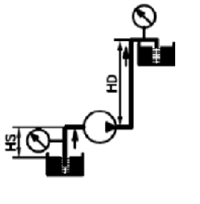 Высота подъема / Lifting head
HD=

Высота подпора / Inlet head  HZ=Схема №2 / Scheme №2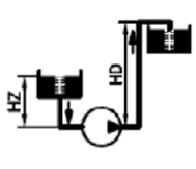 Высота подъема / Lifting head
HD=

Высота подпора / Inlet head  HZ=Схема №3 / Scheme №3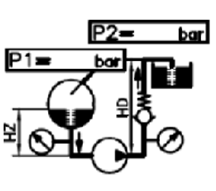 Высота подъема / Lifting head
HD=

Высота подпора / Inlet head  HZ=

Давление во всасывающей емкости/ Suction vessel pressure
P1=

Давление в напорной емкости / Discharge vessel pressure
P2=Схема №4 / Scheme №4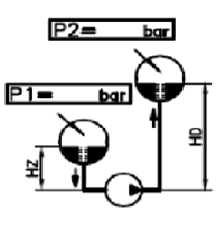 Высота подъема / Lifting head
HD=

Высота подпора / Inlet head  HZ=

Давление во всасывающей емкости/ Suction vessel pressure
P1=

Давление в напорной емкости / Discharge vessel pressure
P2=Схема №5 / Scheme №5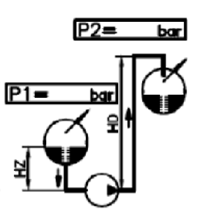 Высота подъема / Lifting head
HD=

Высота подпора / Inlet head  HZ=

Давление во всасывающей емкости/ Suction vessel pressure
P1=

Давление в напорной емкости / Discharge vessel pressure
P2=Схема №6 / Scheme №6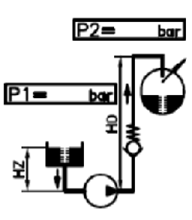 Высота подъема / Lifting head
HD=

Высота подпора / Inlet head  HZ=

Давление во всасывающей емкости/ Suction vessel pressure
P1=

Давление в напорной емкости / Discharge vessel pressure
P2=